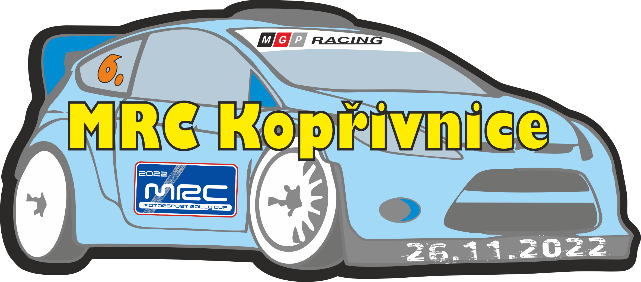 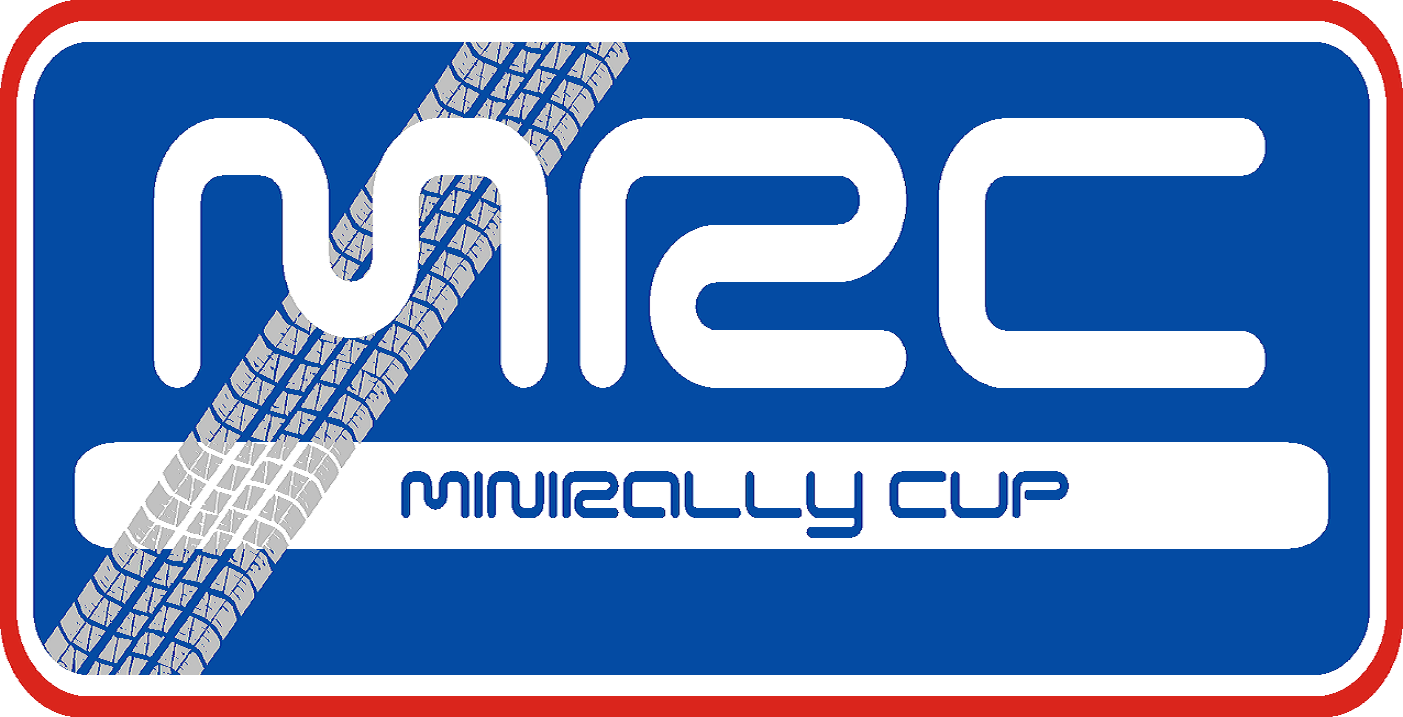 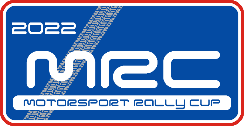 
  Jazdec:                                          Spolujazdec:     (meno)                                                (meno)Poznámka: údaje doplniť podľa skutočnosti, ak sa použije nehomologovaná, alebo po skončení platnosti, musí to byť uvedené.Trieda:Št. číslo:Prilba / HelmetPrilba / HelmetPrilba / HelmetPrilba / HelmetŠtandard / Standardvýr.číslo / NoŠtandard / Standardvýr.číslo / NoFHR (pre A4 povinné)FHR (pre A4 povinné)FHR (pre A4 povinné)FHR (pre A4 povinné)FHR ŠtandardHomologácia č. / NoFHR StandardHomologácia č. / NoKombinéza / OverallKombinéza / OverallKombinéza / OverallKombinéza / OverallŠtandardHomologácia č. / NoŠtandard Homologácia č. / NoBielizeň / UnderwearBielizeň / UnderwearBielizeň / UnderwearBielizeň / UnderwearŠtandardZnačka-typ / Mark-type StandardZnačka-typ / Mark-type Rukavice / GlovesRukavice / GlovesRukavice / GlovesRukavice / GlovesŠtandardZnačka-typ / Mark-typeStandardZnačka-typ / Mark-type -Obuv / ShoesObuv / ShoesObuv / ShoesObuv / ShoesŠtandardZnačka-typ / Mark-typeStandardZnačka-typ / Mark-type -Meno a priezvisko technického komisáraDátum/Date Kontrola TK: